EDITAL PPGO/UFF NITERÓI 05/2019 PARA SELEÇÃO DE CANDIDATOS À BOLSA DO PROGRAMA DE DOUTORADO SANDUÍCHE NO EXTERIOR CAPES/2019A Coordenação do Programa de Pós-Graduação em Odontologia/Niterói da Universidade Federal Fluminense torna pública a abertura de inscrições para o processo seletivo para bolsa do Programa de Doutorado Sanduíche no Exterior (PDSE/CAPES) para o ano de 2019. Os pedidos de inscrição deverão ser encaminhados à secretaria do Programa, de acordo com as informações contidas neste edital. DA FINALIDADEO Programa de Doutorado Sanduíche no Exterior - PDSE oferecido pela CAPES objetiva oferecer bolsas de estágio em pesquisa de doutorado no exterior de forma a complementar os esforços despendidos, pelos programas de pós-graduação no Brasil, na formação de recursos humanos de alto nível para inserção nos meios acadêmico, de ensino e de pesquisa no país. Para maiores informações sobre o número de bolsas, os requisitos e as atribuições dos candidatos, verifique o Edital 47/2017 da CAPES (http://capes.gov.br/bolsas/bolsas-no-exterior/programa-de-doutorado-sanduiche-no-exterior-pdse. 2. DA INSCRIÇÃOOs candidatos deverão encaminhar para o e-mail ppgouff@gmail.com, até o dia 15 de fevereiro de 2019, a documentação solicitada a seguir, na mesma ordem, num único arquivo nomeado da seguinte forma: doutoradosanduíche_nomecompleto_2019, em formato pdf. No Assunto do e-mail, o candidato deverá escrever: “Documentos para inscrição para bolsa PDSE/Edital CAPES 41-2018”:Formulário de inscrição (Anexo I)Cópia do RG se brasileiro(a) ou visto permanente no Brasil, caso estrangeiro(a)Dados do Procurador no Brasil, de acordo com o item 5.3.2.3 do edital 41/2018 da CAPES, caso necessário;Currículo Lattes atualizado do candidato;Carta do orientador brasileiro, devidamente datada e assinada e em papel timbrado da Instituição de origem, com a previsão da defesa da tese, justificando a necessidade da bolsa e demonstrando interação técnico-científico com o co-orientador no exterior para o desenvolvimento das atividades propostas;Carta de aceite definitiva da instituição no exterior, devidamente datada e assinada pelo (a) co-orientador(a) no exterior, em papel timbrado da Instituição, aprovando o plano de pesquisa com a identificação do título do projeto e informando o mês/ano de início e término da bolsa no exterior, de forma a se compatibilizar com o prazo definido pela IES brasileira;Currículo resumido do co-orientador no exterior, o qual deve ter produção científica e/ou tecnológica compatível e a titulação mínima de doutorado;Termo de seleção de candidatura ao PDSE, conforme modelo disponível no Edital da CAPES, na página da Agência;Plano de estudos em português, com no máximo 15 páginas, com cronograma do plano de atividades, contemplando o disposto no item 5.3.6.1.5 do Edital 41/2018 da CAPES.Aprovação em exame de qualificação ou histórico escolar;Certificado de proficiência em língua estrangeira de acordo com o item 5.3.6.1.6 do Edital 41/2018 da CAPES.3. DOS CRITÉRIOS DE JULGAMENTO A comissão de bolsas, composta pelo coordenador do PPGO, por um avaliador externo ao programa e pelo representante discente doutorando, analisará a documentação enviada, e, para efeitos de classificação, se norteará pelos seguintes critérios:Atendimento dos requisitos do item 4.5 do Edital 41/2018 Programa de Doutorado Sanduíche no Exterior da CAPES 2018/2019; Adequação e atendimento da documentação apresentada pelo candidato às exigências constantes no referido Edital; Comprovação do desempenho acadêmico e atendimento ao cronograma da turma em que o candidato se encontra vinculado; Pertinência do plano de estudos no exterior com o projeto de tese e sua exequibilidade dentro do cronograma previsto para a sua realização, bem como para a defesa da tese dentro dos prazos estabelecidos pelo PPGO/UFF/Niterói; Adequação da instituição de destino e a pertinência técnico-científica do supervisor estrangeiro às atividades a serem desenvolvidas. Currículo lattes do candidato.Currículo do supervisor estrangeiro.4. DO RESULTADOO resultado será divulgado pela secretaria do PPGO (Telefone: 2629-9803) até dia 25 de fevereiro de 2019, localizada à Rua Mário Santos Braga, n°28, 3°andar, Campus Valonguinho, Centro, Niterói, além de estar disponível no site do programa.5. DISPOSIÇÕES GERAISO(a) candidato(a) aprovado(a) deverá receber da Secretaria do PPGO - UFF, via email, o Termo de Seleção de Candidaturas do PDSE, necessário para o processo de implementação da bolsa junto à CAPES;  O(a) candidato(a) aprovado(a) deverá proceder a sua inscrição eletrônica até o dia 12 de abril de 2019, conforme estabelecido pelo edital nº 41/2018 da CAPES; Os casos omissos neste Edital serão resolvidos pela Comissão Avaliadora; A disponibilidade de bolsa estará sujeita a existência de concessão do PDSE ao PPGO.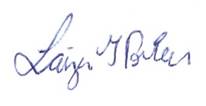 LAIZA TATIANA POSKUSCoordenadora do Programa de Pós-graduação em Odontologia (PPGO)Universidade Federal Fluminense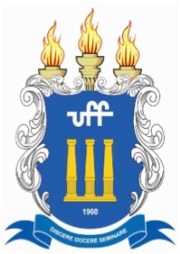 UNIVERSIDADE FEDERAL FLUMINENSEFACULDADE DE ODONTOLOGIAPROGRAMA DE PÓS-GRADUAÇÃO EM ODONTOLOGIA/Niterói (PPGO)ANEXO 1 – FICHA DE INSCRIÇÃO – Bolsa de doutorado PDSEDeclaro, para os devidos fins, que tomei conhecimento das condições estabelecidas no Edital 47/2017 da CAPES que regem o Programa PDSE, bem como do presente (PPGO/UFF NITERÓI 06/2019), estando de acordo com as mesmas.Local:                                         Data:   /    /             Assinatura:____________________________________UNIVERSIDADE FEDERAL FLUMINENSEFACULDADE DE ODONTOLOGIAPROGRAMA DE PÓS-GRADUAÇÃO EM ODONTOLOGIA (PPGO)Nome do DoutorandoNome do DoutorandoNome do DoutorandoCPFOrientadorOrientadorOrientadorOrientadorTítulo do projetoTítulo do projetoTítulo do projetoTítulo do projetoIntituição de destino e paísIntituição de destino e paísIntituição de destino e paísCoorientador estrangeiroInício do Estágio (Mês/Ano)Fim do Estágio (Mês/Ano)Prazo previsto para conclusão do DoutoradoPrazo previsto para conclusão do Doutorado